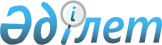 О проведении приписки граждан мужского пола 1992 года рождения к призывному участку и старших возрастов, ранее не прошедших приписку
					
			Утративший силу
			
			
		
					Постановление акимата Мамлютского района Северо-Казахстанской области от 16 января 2009 года N 2. Зарегистрировано Управлением юстиции Мамлютского района Северо-Казахстанской области 20 января 2009 года N 13-10-74. Утратило силу в связи с истечением срока действия (письмо аппарата акима Мамлютского района Северо-Казахстанской области от 13 сентября 2012 года N 02-08-02-02/828)      Сноска. Утратило силу в связи с истечением срока действия (письмо аппарата акима Мамлютского района Северо-Казахстанской области от 13.09.2012 N 02-08-02-02/828)      

В соответствии со статьями 17, 18, 44 Закона Республики Казахстан от 8 июля 2005 года № 74 «О воинской обязанности и воинской службе», руководствуясь подпунктом 8 пункта 1 статьи 31 Закона Республики Казахстан «О местном государственном управлении в Республике Казахстан» от 23 января 2001 года № 148, постановлением Правительства Республики Казахстан от 5 мая 2006 года № 371 «Об утверждении Правил о порядке ведения воинского учета военнообязанных и призывников в Республике Казахстан», акимат района ПОСТАНОВЛЯЕТ:



      1. Провести в январе-марте 2009 года приписку граждан мужского пола 1992 года рождения, которым в год приписки исполняется 17 лет, и старших возрастов, ранее не прошедших приписку (далее - граждан), к призывному участку.

      Сноска. Пункт 1 с изменениями, внесенными постановлением акимата Мамлютского района Северо-Казахстанской области 28.01.2009 N 11



      2. Для проведения комиссии по приписке граждан к призывному участку образовать комиссию в составе:

      председатель комиссии - начальник отдела по делам обороны (по согласованию)

      заместитель председателя комиссии – заместитель акима района;

      члены комиссии:

      заместитель начальника районного отдела внутренних дел (по согласованию)

      главный врач Мамлютской районной поликлиники – председатель медицинской комиссии (по согласованию)

      секретарь комиссии



      3. Рекомендовать отделу по делам обороны (по согласованию)выделить помещение под призывной пункт и принять меры по обеспечению необходимого температурного режима;

      Сноска. Пункт 3 с изменениями, внесенными постановлением акимата Мамлютского района Северо-Казахстанской области 28.01.2009 N 11



      4. Главному врачу Мамлютской районной поликлиники Кузиной Т.И (по согласованию):

      - укомплектовать медицинскую комиссию квалифицированными врачами-специалистами, медицинским персоналом;

      - состав медицинской комиссии по приписке утвердить приказом по поликлинике;

      - обеспечить призывной пункт необходимым инструментарием, медикаментами, медицинским и хозяйственным имуществом;



      5. Главному врачу центральной районной больницы Коробковой М.Г. (по согласованию) предусмотреть выделение необходимого количества койко-мест для стационарного обследования призывников.



      6. Начальнику отдела финансов А.П. Яковенко обеспечить своевременное финансирование расходов на мероприятия по приписке граждан к призывному участку, в соответствии с суммой, предусмотренной на эти цели в бюджете района на 2009 год.



      7. Рекомендовать начальнику отдела внутренних дел Тугунбаеву Т.М. (по согласованию) в период приписки граждан к призывному участку:

      1) обеспечить правопорядок на призывном участке, выделить на указанный период сотрудника полиции;

      2) по заявке отдела по делам обороны Мамлютского района проводить розыск и доставку на призывной участок граждан, уклоняющихся от постановки на воинский учет.

      Сноска. Пункт 7 с изменениями, внесенными постановлением акимата Мамлютского района Северо-Казахстанской области 28.01.2009 N 11



      8.  Акимам сельских округов:

      1) совместно с участковыми инспекторами полиции обеспечить стопроцентную явку граждан на призывной участок;

      2) обеспечить доставку граждан, проживающих в отдаленной местности, на приписную комиссию от места жительства до отдела по делам обороны и обратно до места жительства с сопровождающим лицом, ответственным за эту работу;



      9. И.о. руководителя государственного учреждения «Аппарат акима Мамлютского района Северо-Казахстанской области» Бактыбаеву К.С., обеспечить своевременное исполнение расходов на мероприятия по приписке граждан к призывному участку, за счет средств местного бюджета в пределах ассигнований, выделенных на эти цели;

      Для материально-технического обеспечения приписки принять на работу технических работников (делопроизводителей) в количестве 3 единиц. Произвести аренду транспорта для мероприятий указанных в пп.2) пункта 8, пункте 11 настоящего постановления.



      10. Комиссию по приписке провести в здании Государственного учреждения «Отдел по делам обороны Мамлютского района».



      11. Рекомендовать начальнику отдела по делам обороны Сулейменову С.А. (по согласованию) для обеспечения организованного и качественного проведения приписки граждан к призывному участку использовать автотранспорт арендованного за счет местного бюджета.

      Сноска. Пункт 11 с изменениями, внесенными постановлением акимата Мамлютского района Северо-Казахстанской области 28.01.2009 N 11



      12. Контроль за выполнением настоящего постановления возложить на заместителя акима района Бакеева С.Б.



      13. Данное постановление вводится в действие по истечении десяти календарных дней после первого официального опубликования.       Аким района                                      Б. Нугуманов
					© 2012. РГП на ПХВ «Институт законодательства и правовой информации Республики Казахстан» Министерства юстиции Республики Казахстан
				